Altering product placement to create a healthier layout in supermarkets: outcomes on store sales, customer purchasing and diet in a prospective matched-controlled cluster studyChristina Vogel1,2, Sarah Crozier1, Daniel Penn-Newman,1 Kylie Ball3, Graham Moon4, Joanne Lord5, Cyrus Cooper1,2, Janis Baird1,21	Medical Research Council Lifecourse Epidemiology Unit, University of Southampton, Southampton General Hospital, Tremona Road, Southampton, SO16 6YD, UK2  	NIHR Southampton Biomedical Research Centre, University Hospital Southampton NHS Foundation Trust and University of Southampton, Southampton SO16 6YD, UK3	Institute for Physical Activity and Nutrition Research, School of Exercise and Nutrition Sciences, Deakin University, Gheringhap Road, Geelong, Victoria 3220, Australia 4 	School of Geography and Environmental Science, University of Southampton, University Road, Southampton, SO17 1BJ United Kingdom5 	Southampton Health Technology Assessments Centre, Wessex Institute, University of Southampton, Alpha House, Enterprise Road, Southampton Science Park, Southampton, SO16 7NS United KingdomCorrespondence to: Christina Vogel, cv@mrc.soton.ac.uk, Tel: 023 8076 4042, University of Southampton, Southampton General Hospital, Tremona Road, Southampton SO16 6YD, UK  Data sharingData described in this manuscript that has been collected by the research team during this study, and that can be anonymized, can be made available upon reasonable request to the data manager (Vanessa Cox, vac@mrc.soton.ac.uk) pending approval. Purchasing and sales data are confidential and will not be made availability because of the conditions of the agreement with the commercial collaborator. Short running head Outcomes of a product placement supermarket trialSources of fundingThe funders of this study had no role in the study design, data collection, data analysis, data interpretation, decision to publish or writing of the manuscript. This work was supported by funding from:NIHR Southampton Biomedical Research Centre, University of Southampton and University Hospital Southampton NHS Foundation Trust (grant: NBRC RS4h)Faculty of Medicine, University of Southampton (CV fellowship: PCTA36/2015, grant: RMC1516-12)The Academy of Medical Sciences and Wellcome Trust (grant: HOP001\1067)Conflict of interest No funding was received from the supermarket involved in this study and all analyses were conducted independently, without involvement of supermarket staff. We, the authors, have read the journal’s policy and CV, SC, DPN, KB, GM and JL have no conflicts of interest to declare. JB has received grant research support from Danone Nutricia Early Life Nutrition. CC has has received consultancy, lecture fees and honoraria from AMGEN, GKS, Alliance for Better Bone Health, MSD, Eli Lilly, Pfizer, Novartis, Servier, Medtronic and Roche. The study described in this manuscript is not related to these conflicted relationships.Contributor statementCV and JB conceived the study. CV and SC wrote the first draft of the manuscript. CV, JB, SC, KB GM, JL and CC designed the study and the research methodologies. CV, JB and SC developed the data collection tools. DPN and CV collected and cleaned the data. SC conducted the analyses with input from CV and JB. All authors helped to draft the final manuscript.Trial registration NCT03518151; Pre-results.Abstract Background Previous product placement trials in supermarkets are limited in scope and outcome data collected. This study assessed the effects on store-level sales, household-level purchasing and dietary behaviours of a healthier supermarket layout.Methods and Findings Prospective matched controlled cluster trial with two intervention components: i) new fresh fruit and vegetable sections near store entrances (replacing smaller displays at the back) and frozen vegetables repositioned to the entrance aisle, plus ii) removal of confectionery from checkouts and aisle-ends opposite. In this pilot study, the intervention was implemented for six months in three discount supermarkets in England. Three control stores were matched on store sales and customer profiles, and neighbourhood deprivation. Women customers aged 18 to 45 years, with loyalty cards, were assigned to the intervention (n=62) or control group (n=88) of their primary store. Trial registration number NCT03518151. Interrupted time series analysis showed increases in store-level sales of fruit and vegetables were greater in intervention stores than predicted at 3 (1.71SDs (95%CI 0.45, 2.96), P=0.01) and 6 months follow-up (2.42SDs (0.22, 4.62), P=0.03), equivalent to ~6170 and ~9820 extra portions per store, per week respectively. The proportion purchasing fruit and vegetables per week rose among intervention participants at 3 and 6 months compared to control participants (0.2% vs -3.0%, P=0.22; 1.7% vs -3.5%, P=0.05 respectively). Store sales of confectionery were lower in intervention stores than predicted at 3 (-1.05SDs (-1.98, -0.12), P=0.03) and 6 months (-1.37SDs (-2.95, 0.22), P=0.09), equivalent to ~1359 and ~1575 fewer portions per store, per week respectively; no differences were observed for confectionery purchasing. Changes in dietary variables were predominantly in the expected direction for health benefit. Intervention implementation was not within control of the research team and stores could not be randomised. It is a pilot study and therefore not powered to detect an effect.     Conclusions Healthier supermarket layouts can improve the nutrition profile of store sales, and likely improve household purchasing and dietary quality. Placing fruit and vegetables near store entrances should be considered alongside policies to limit prominent placement of unhealthy foods.Key words Food purchasing, healthy retail strategies, product placement, fruit and vegetables, confectioneryAuthor summaryWhy was this study done?Supermarkets are a major source of food for many families and in-store marketing techniques like prominent product placement can influence customers’ food choices.Studies testing whether placement strategies can promote healthier food purchasing have been limited in scope, placing healthy products alongside unhealthy products or a single location (i.e. checkouts), and findings have been inconsistent.Governments are proposing to ban the use of prominent placement strategies for unhealthy food and drink products in supermarkets, yet evidence from robustly designed real-world studies remains limited.What did the researchers do and find?We assessed whether creating a healthier layout in discount supermarkets in England improves the healthiness of foods bought by all customers who visit the stores, as well as foods purchased and eaten by women customers aged 18-45 years.We found that store-wide confectionery sales declined, and fruit and vegetable sales increased, when non-food items and water were placed at checkouts and aisle-ends opposite, and an expanded fruit and vegetable section was repositioned near the store entrance; women’s fruit and vegetable purchasing and dietary quality improved but their confectionery purchasing did not.What do these findings mean?Our results should be viewed with some caution; because of some limitations in the design of the study the results may be over- or under-estimated. However, bans on prominent placement of unhealthy foods in supermarkets could be beneficial for population diet, and effects may be even better if supermarkets were also required to place produce near their entrances. 1. IntroductionObesity and poor diet constitute two of the greatest threats to population health [1, 2]. They are costly to society [3] and disproportionately affect those who are socioeconomically disadvantaged [4]. The importance of improving population diet is ever more apparent with obesity and poor diet emerging as key risk factors for a severe response to COVID-19 infection, particularly among adults aged under 65 years [5, 6]. Most families rely on supermarkets for their food [7]; during COVID-19 lockdown this reliance increased [8]. Such dependence on supermarkets as a primary food source makes them an appropriate setting for interventions to improve dietary behaviours. Despite online grocery sales increasing from 7% to 10% of the UK market recently [9], the majority of sales occur in-store where customers are exposed to marketing techniques that attempt to influence their food choices and preferences [10, 11]. Product placement is one marketing technique used in supermarkets that predominantly promotes unhealthy food and beverage choices. For example, in the UK, two thirds of all food and drink products placed in prominent in-store locations, such as checkouts, store entrances, end-of-aisles and free-standing display units, have been found to be sugary or calorie-dense, ultra-processed products; less than 1% of food products positioned in these prominent supermarket locations were fruit or vegetables [12]. This finding is a concern for population health, with growing evidence that these placement strategies can prompt customers to buy these unhealthy products [13]. In an effort to curb the influence of unhealthy marketing tactics on population diet, the UK government announced their intention to ban the use of prominent placement strategies for unhealthy food and drink products in supermarkets and other outlets [14]. This proposal forms part of the national strategy to address childhood obesity [15]. There is pressing need for further evidence from local, well-designed intervention studies aimed at testing the effect, and cost impact, of healthier product placement strategies. Such evidence could assist UK policy makers appropriately frame the proposed ban, as well as help guide future government intervention to improve diet across the world.Previous studies testing the effect of ‘healthier checkouts’ in supermarkets, which placed healthier snack items alongside or at alternate checkouts to unhealthy snacks, have shown limited success at reducing sales of unhealthy food and beverages [16-18]. Few supermarket trials have tested the effects of removing unhealthy products from all checkouts and none, to our knowledge, have additionally tested the effects of removing unhealthy products from all the end-of-aisle displays opposite checkouts. Furthermore, little prior research has considered the impact of replacing unhealthy food products at checkout areas with non-food items in an effort to restrict opportunities for impulsive calorie purchases while aiming to preserve impulse expenditure. Positioning products near the store entrance is another prominent placement strategy used by supermarkets to tempt customers [19]. While many supermarkets do place fresh fruit and vegetables in a position that customers encounter when first entering the store, a number of discount and small supermarket chains do not routinely place fruit and vegetables near the store entrance. UK research shows that discount and small supermarkets have less healthy environments than other UK supermarkets, including lower availability and less prominent placement of fresh fruit and vegetables [20]. These poorer in-store environments may be contributing to dietary inequalities because families experiencing disadvantage and younger adults, known to have poorer quality diets, frequently rely on these stores for their food [21, 22]. Retail intervention studies in the US have shown promising effects on food purchasing habits among low-income, minority groups when fresh fruit and vegetable displays were moved to the front of the store [23, 24]. Evaluation of the effects of such a strategy, in combination with the removal of confectionery from checkouts, is needed and could inform future government policy. Healthier product placement interventions could have economic implications for supermarkets and individuals with potential impact on commercial viability and household food shopping budgets, respectively. Economic evaluations of health-related supermarket interventions have been rarely considered, yet such information is needed to inform future policy action [25]. This study will help to address current evidence gaps regarding the use of prominent placement strategies to support improvements in population diet. It aims to assess whether creating a healthier layout in discount supermarkets in England improves the healthiness of store sales (primary outcome), and the purchasing and dietary behaviours of women customers aged 18-45 years (secondary outcomes) after 3 and 6 months. To our knowledge, this study is unique in its analysis of individual loyalty card data, in addition to store sales data, as well as collecting dietary data from more than one family member [13, 26]. The study also evaluated possible cost implications of the intervention from individual and retailer perspectives.2. Methodology 	2.1 Study design and settingThis was a pilot study with a prospective matched controlled cluster design, with participants clustered within six study supermarkets to account for the store-based intervention. The Flow diagram, Supplementary figure 1, illustrates the time frame of store sales, participant purchasing dietary data collection. The study, which took place between April 2016 and March 2017, was approved by the University of Southampton, Faculty of Medicine Ethics Committee (ID 20986.A2), and was conducted in accordance with the Declaration of Helsinki and Data Protection regulations; it was registered with ClinicalTrials.gov (NCT03518151, pre-results).The setting for this study was stores of a discount supermarket chain located in more socioeconomically deprived neighbourhoods (within the most deprived five Index of Multiple Deprivation (IMD) deciles [27]) across England. The collaborating supermarket has over 900 stores nationwide and holds approximately 2% of the grocery market share in the UK [28]. This pilot study sampled 6 stores, 3 intervention and 3 control stores. The number of stores included was determined by the refurbishment schedule of the supermarket chain. Recruitment of additional stores and randomisation of stores were not viable within the company’s business model; intervention stores were selected because structural changes to their in-store environment had already been planned at the time of the study by the company, had an average sales profile and were located in areas with higher neighbourhood deprivation. Control stores were matched to an intervention store based on: i) sales profile, ii) customer profile, and iii) neighbourhood deprivation (IMD). Matching on these factors aimed to increase the similarity of intervention and control stores and reduce the effects of confounding. Control stores were geographically distant from intervention stores to reduce contamination effects of control women shopping at intervention stores.2.2 Intervention and control conditionsThe intervention was implemented continuously for 6 months and had two components executed simultaneously: i) more prominent placement of fruit and vegetables, and ii) removal of unhealthy foods from checkouts and the end-of-aisle opposite checkouts. The first intervention component involved expanding the produce section to increase the availability of fresh fruit and vegetables, and positioning the produce near the store entrance. Frozen vegetables were also relocated to the first aisle, a more prominent position in store. All unhealthy foods (confectionery, crisps, biscuits etc), but predominantly confectionery (chocolate, sweets or candy), were removed from all checkouts and displays at the end-of-aisles opposite checkouts and replaced with non-food items (i.e. tissues, pain-killers, lip balm, cleansing wipes, toothpaste, soap, deodorant, hand-wash), water and sugar-free gum. One intervention store also positioned some fresh fruit and vegetables at the checkouts because of the size and shape of the checkout display unit. In each intervention store the confectionery section was moved to the least prominent position, the last aisle of the store. Seasonal confectionery (i.e. Easter, Christmas, Mother’s/Father’s Day, Valentine’s Day, Halloween) and branded confectionery for which marketing space was already paid was positioned at the store entrance and in free-standing displays in the aisles but not at the checkouts or end-of-aisle opposite checkouts during the intervention period. Intervention stores also underwent improvements in presentation (e.g. cleaning, painting, updated signage) at the time the intervention was implemented.    The control condition was the previous layout of stores, as at the baseline period, with: i) a limited range of fresh fruit and vegetables, placed at the back of the store, ii) frozen vegetables placed in a middle aisle of the store and iii) confectionery placed at the checkouts and the confectionery section positioned at end-of-aisle opposite checkouts. 2.3. Participant eligibility and recruitmentWomen of childbearing age were targeted for this intervention because of their role as household food gatekeepers [29] and their influence on the short-and long-term health of the next generation [30]. For the children of these women, establishing good dietary habits early in life is important for optimal growth, development and long term health [31]. Information about the dietary Eligible participants were women, aged 18–45 years, who held a loyalty card with the study supermarket chain and had shopped in a study store in the 12 weeks before recruitment (according to loyalty card data). Women under the age of 18 or over 45 years at the time of the study, who did not hold a loyalty card or only shopped online were not eligible to participate.Recruitment occurred in three waves between July and September 2016. Women from each pair of stores were recruited over the same period, prior to the implementation period for that intervention store. Eligible women in all six study stores, identified from the loyalty card register, were sent a letter inviting them to participate in a study that was investigating the food shopping and eating patterns of women aged 18–45 years. The letter did not contain details about the intervention. The letter was sent by the supermarket on behalf of the research team in order to comply with data protection laws. Interested women contacted the research team directly via Freephone number, text or email and were screened for eligibility and then provided informed consent. In addition to being mailed a letter, participants in the first pair of stores were initially contacted by the supermarket via email and text message, and advertisements about the study were placed on the back of shopping receipts and on Facebook. These additional recruitment methods, however, yielded very little interest from participants and were thus phased-out over the duration of the study. In order to boost participant numbers in the first pair of stores, in-store recruitment was used, whereby members of the research team approached women customers while shopping and provided them with a study information sheet. Interested women registered with the researcher in-store and were subsequently phoned and consented. This method proved effective at enhancing representation of disadvantaged customers and was used for all six study stores. To promote retention, all participants were offered up to 3x £10 Love2Shop vouchers for taking part in the study. For comparison, the national minimum living wage rate for adults over 25 years in 2016 was £7.20/hour. Love2Shop vouchers are multi-option vouchers that can be used at 150 leading high street retailers which span a range of retail categories.  2.4 Outcome measuresThe data collected included 9 months continuous store sale transaction data (primary outcome) and participant loyalty card data (secondary outcome) provided by the collaborating supermarket to cover 3 time periods: baseline (3 months prior to intervention implementation; time 1), short-term intervention effects (0-3 months post intervention commencement because evidence suggests that this represents an appropriate interval for habit formation [32]; time 2) and longer-term intervention effects (3-6 months post intervention commencement to assess sustained behavioural changes; time 3). In order to obtain an understanding of intervention effects on household members’ diets (secondary outcomes), interview-administered telephone questionnaires obtained information about participants’ diets and diets of their children aged 2-6 years (where applicable) at three time points: baseline (time 1), and 3 (time 2) and 6 months (time 3) following intervention commencement.Store sales of fresh fruit and vegetables, frozen vegetables, confectionery and intervention checkout items were provided as numbers of items for each product sold in each week of the study period. Participant purchasing data covering the same categories were provided as the number of items for each product purchased at each store visit during the study period. The research team aggregated these purchasing data from each visit to a weekly structure for analysis to enable our data to be presented as items per household per week in order to be able to detect changes in visit frequency as well as purchasing quantity, a method used in previous supermarket trials [33, 34]. Store closure for structural changes to intervention stores affected two weeks of sales and purchasing data; these two weeks of data were removed from the analysis for both the intervention and matched control stores. Christmas notably impacted another two weeks, requiring a further two weeks of data to be removed. Store sales and individual purchasing datasets consisted of the 11 weeks prior to the intervention and 24 weeks afterwards. Measures of women’s and their young children’s dietary quality (where relevant) were assessed using published, validated tools [35, 36]. Participants were asked to indicate how often in the previous month they (or their child) consumed each of 20 foods in a Food Frequency Questionnaire (FFQ). A dietary quality score for each woman or child was calculated by multiplying their reported frequency of consumption of each of the 20 items from their FFQ by corresponding weightings derived from the published tools (based on principal component analysis) and then summing the results. Dietary quality scores were then standardised to have a mean of 0 and standard deviation of 1. Higher scores represent better dietary quality characterised by higher intakes of vegetables, fruit, water and wholegrain bread and lower intakes of white bread, processed meats, chips, crisps and sugar. Women’s daily fruit and vegetable intake was measured using a two-item tool [37]. This measure details the amount (quantity) of fruit and vegetables eaten and complemented the frequency data collected by the FFQ.The financial effects of the intervention on stores and women, assessed by calculating changes in total weekly store sales and changes in the amounts of money participants spent on grocery foods per week, from before to after the intervention. Participants reported, at each survey wave, the total amount of money they spent on groceries in the past month. Participants’ weekly household spend on groceries at the collaborating supermarket chain were provided by the loyalty card data and weekly total sales for each store were provided by the store transaction data. 2.5 Fidelity assessmentAll stores were visited by a member of the research team during the baseline period prior to intervention implementation to assess whether the pre-intervention and control layouts were similar for each pair of stores. Post intervention visits and phone calls were made to all stores to assess fidelity of both control and intervention conditions using photographic monitoring and discussions with supermarket staff.  2.6 Statistical analysisDescriptive variables are given as percentage (frequency) for categorical variables and median (interquartile range) for non-normally distributed continuous variables. Differences between intervention and control participants were tested using chi-squared tests for categorical variables and Mann-Whitney rank sum tests for non-normally distributed continuous variables.The distributions of the data were unknown in advance of study commencement because this was a pilot study. The research team therefore made decisions about the statistical analyses following i) completion of initial analyses to determine the shape of the outcome data and ii) consultation with the literature to identify appropriate statistical methods for the various outcome variables. Store sales data were analysed using an Interrupted Time Series [38]. Weekly sales per store of fresh fruit and vegetables, frozen vegetables, confectionery and intervention checkout items were transformed to normal distributions using inverse normal (also known as Fisher-Yates) transformations [39] to protect commercially sensitive sales figures. Time series models were fitted with terms for study week (linear term, weeks from baseline), intervention, level (an indicatory of the post-intervention period), trend (study week in the post-intervention period), and interactions between intervention and study week, intervention and level and intervention and trend. By including the variable ‘level’, the model will test for a step change at the time of the intervention because this immediate effect was anticipated based on conceptual models of consumer behaviour and evidence from existing supermarket placement studies [13, 40]. The time series models were fitted separately in each pair of stores in order to account for the store pairing in the analyses. For the confectionery outcome there was a strong pattern of steady increase in sales until Christmas, an abrupt fall in sales over the Christmas period, and a steady increase in sales after Christmas; therefore an additional term for post-Christmas level was included in the confectionery models. The P-value for the interaction between intervention and level indicates the significance of the impact of the intervention on level of store sales at the time of the intervention. A counterfactual line is included on the Interrupted Time Series graphs, indicating the trends in sales that would have been expected had the intervention not occurred. Confidence intervals at 3 and 6 months post-intervention were calculated using the delta method [41]. In order to inform planning of future cluster trials we also fitted a random effects multilevel linear regression model in order to calculate an intra-class correlation coefficient (ICC). The outcome variable was baseline weekly sales per store of fresh fruit and vegetables z-score and store ID was used to define clustering.Fixed effects meta-analysis [42] was used to synthesize the differences between pairs of stores at the time of intervention, 3 and 6 months post-intervention. This method was selected to enable: i) retention of the store pairing in the study design, ii) comparisons between pairs and iii) overall statements of study effect size and precision [43]. Results were interpreted on the original items sold per week scale by calculating the equivalent change on the original scale to the change from the median on the Fisher-Yates transformed scale. The collaborating supermarket chain sells only packaged fruit/vegetables (products were not sold singly), with each item averaging 5 portions (~400g). Similarly, confectionery sales data indicated that the most popular items weighed 100-200g, thus applying national recommendations [44] each item was considered equivalent to ~3 portions (150g); this portion size information was used to convert results from items to portions.For the individual purchasing data it was not possible to use a time series analysis because the data had a strong right-hand skew; for example of 83% of the women’s weekly purchases resulted in no sales of fresh fruit and vegetables. The outcome data were therefore dichotomised to indicate whether each week resulted in any purchases of the food category under consideration. A difference-in-difference approach was used, in line with previous supermarket placement research [45], so that each logistic regression model included fixed effects for intervention group, time period and the interaction between intervention group and time period. Time period was coded as two dummy variables indicating the 0-3 and 3-6 months periods post-intervention. The interaction terms test whether the difference between purchasing during the intervention compared to during the pre-intervention period differed between intervention and control stores. In addition, random effects were included for women, to account for the multilevel structure of the data, with weeks clustered within women; there was an insufficient number of stores in this study to include random effects for stores. Women’s data were analysed according to the store they were recruited from in order to conform to an intention-to-treat analysis.The effects of the intervention on changes in diet from baseline to 3 and 6 months post-intervention were explored using linear regression models with diet as the outcome and intervention group, diet at baseline and IMD (to control for similarities between pairs of stores) as predictors. A second set of regression models included confounding variables determined prior to analysis using a directed acyclic graph (DAG) (Supplementary figures 2a and 2b) [46]; variables included as confounding variables were age, money spent on groceries, number of children in the household and woman’s education. Changes in amounts of money spent on grocery foods per week were analysed using a difference-in-difference approach [45]. The distribution of the amounts of money spent on grocery foods was right-skewed, so a log transformation was applied. A linear regression model was fitted including effects for intervention group, time period and the interaction between intervention group and time period. Time period was coded as two dummy variables indicating the two 3 month periods post-intervention. The interaction terms test whether the difference between the amounts of money spent on grocery foods during the intervention compared to during the pre-intervention period differed between intervention and control stores. Total individual purchasing data were similarly analysed using a difference-in-difference approach based on a linear regression model with average weekly purchases in pounds (£) as the outcome and interaction terms (as described for the reported money spent on grocery foods). Total stores sales data were analysed using an Interrupted Time Series in the same way as the confectionery data (i.e. an additional term for post-Christmas level was included in the models). All analyses were performed in Stata 14 [47], except the time series models which were fitted in R [48]. In line with current statistical thinking [49] and due to pilot nature of this study we base our interpretations on effect sizes, and their precision, rather than emphasising the statistical significance relative to any boundary. We also provide p-values for transparency.3. Results3.1 Participant characteristics A total of 150 women aged 18-45 years who regularly shopped at one of the six study stores were recruited; 121 participants reported living with children (aged <18 years) and 72 of these participants also provided data about their child aged 2-6 years. The most successful recruitment methods were posted letters (49%) and in-store recruitment (34%). Attrition rates were low: 8% at 3 month and 14% at 6 month follow-ups. There were no significant differences in participant characteristics at baseline between intervention and control participants (Table 1). Participants’ median age was 36 years, 91% were white British, 59% had low educational attainment (no qualifications beyond age 16 years) and 46% were in paid employment. Almost half reported that the collaborating supermarket chain was where they purchased most of their groceries (44%).3.2 Store salesAverage number of items sold per week per store (in standard deviations) in store pairs are shown in Supplementary Figures 3a and 3b (complete data from all six stores); the synthesised results using meta-analysis are shown in Figures 1a and 1b. Increases in sales of fresh fruit and vegetables were significantly greater in the intervention stores than would be predicted by the model counterfactuals at the time of intervention (difference = 1.04 SDs (95% CI 0.53, 1.55), P<0.001), 3 months post-intervention (difference = 1.71 SDs (95% CI 0.45, 2.96), P=0.01) and 6 months post-intervention (difference = 2.42 SDs (95% CI 0.22, 4.62), P=0.03). These changes are approximately equivalent to 6170 and 9820 extra fruit and vegetable portions per store, per week at 3 and 6 months respectively. Sales of frozen vegetables showed only very small increases at each time point. There were greater decreases in sales of confectionery in the intervention stores than would be predicted by the model counterfactuals at the time of intervention (difference = -0.74 SDs (95% CI -1.13, -0.35), P<0.001), at 3 months post-intervention (difference = -1.05 SDs (95% CI -1.98, -0.12), P=0.03) and at 6 months post-intervention (difference = -1.37 SDs (95% CI -2.95, 0.22), P=0.09). These changes are approximately equivalent to 1359 and 1575 fewer confectionery portions per store, per week at 3 and 6 months respectively. Sales of intervention checkout items showed inconsistent differences with little change at the time of the intervention (difference = 0.03 SDs (95% CI -0.55, 0.61), P=0.92) and decreases at the two post-intervention time points (difference at 3 months = -0.39 SDs (95% CI -1.77, 1.00), P=0.59); difference at 6 months = -0.77 SDs (95% CI -3.13, 1.59), P=0.52). The ICC of fruit and vegetable sales was 0.78 (95% CI 0.52, 0.93).3.3 Individual purchasingOf the 150 participants, 107 women (1539 visits) had individual purchasing data from their loyalty cards for the study period, 56 recruited from control stores (851 visits) and 51 from intervention stores (688 visits). These missing data relate to the need for explicit consent from participants to the supermarket for them to legally share their loyalty card data; not all participants completed this additional consenting step. Of the 1539 visits, 253 (140 control women visits, 113 intervention women visits) were not at the stores the women were recruited from. All 253 visits to alternative stores were to non-study stores, meaning that at 113 visits the intervention women were not exposed to the store changes. Modelled proportions of women purchasing food items are shown in Figure 2. The proportion purchasing fresh fruit and vegetables per week rose in intervention stores 3 months post-intervention (0.2% (95% CI -3.6%, 3.9%)) compared to a drop in control stores (-3.0% (-6.6%, 0.6%)) (P=0.22); even greater changes were seen 6 months post-intervention (1.7% (-2.2%, 5.6%) in intervention stores compared to -3.5% (-7.2%, 0.1%) in control stores, P=0.05). Frozen vegetable purchasing patterns demonstrated a decrease from baseline to 3 months post-intervention amongst women in both intervention (-2.1% (95% CI -4.9%, 0.6%)) and control groups (-0.1% (95% CI -3.9%, 0.2%)) (P=0.34) and from baseline to 6 months post-intervention amongst women in both intervention (-3.0% (95% CI -6.1%, 0.1%)) and control groups (-3.1% (95% CI -5.9%, 0.3%)) (P=0.53). Purchasing patterns for confectionery was also similar among women in intervention and control groups showing an increase from baseline to 3 months (P=0.94) and 6 months (P=0.71) post-intervention. The proportion of women purchasing intervention checkout items were much lower in the intervention than control stores at baseline, but rose among intervention women by 1.0% (95% CI -0.9%, 2.8%) and 0.6% (-1.3%, 2.4%) in the 3 and 6 months post-intervention periods respectively, compared to a fall of -1.8% (-3.8%, 0.2%) and -1.6% (-3.6%, 0.5%) among control women (P=0.04 and P=0.13) respectively.3.4 Dietary variables  Differences in women’s and children’s diets over time between groups are presented in Table 2. After adjustment for IMD, diet quality score at 3 months follow-up increased from baseline by 0.29 SDs ((95% CI 0.01, 0.57), P=0.04) among intervention women compared to those shopping in control stores. This difference is equivalent to approximately six additional portions of green salad vegetables per week. After adjustment for all confounders the size of this effect was only slightly attenuated (β=0.26 (-0.01, 0.54), P=0.06). A similar, though smaller, trend was observed among women at 6 month follow-up (β=0.10 (-0.17, 0.37), P=0.48) and among children, with the diet quality of intervention children increasing from baseline to 3 months (β=0.15 (-0.28, 0.59), P=0.49) and 6 months (β=0.07 (-0.32, 0.46), P=0.71) follow-up compared to control children. Women’s reported daily intake of fruit and vegetables increased, among intervention compared to control women, from baseline to 3 and 6 months follow-up, with greater increase observed at the later follow-up. Reported weekly confectionery intake decreased from baseline to 3 months follow-up among intervention women, compared to control women, but increased from baseline to 6 months follow-up.3.5 Economic impactsThere was a relatively small difference in the mean (SD) change from baseline to 3 or 6 month follow-ups in the amount of money women reported spending on grocery foods in the intervention group (-£7.63 (£26.08); -£1.73 (£27.97)), respectively) compared to the control group (-£3.93 (£22.36); £3.62 (£41.58), respectively) (P=0.80 and P=0.91, respectively). The intervention also made little difference to women’s total weekly spend as recorded by loyalty cards; the mean (SD) changes from baseline to 3 and 6 month follow-ups in the intervention group were -£0.08 (£7.09) and -£1.26 (£9.43) respectively compared to -£0.66 (£7.25) and -£2.34 (£7.83) in the control group (P=0.89 and P=0.77) respectively.There was little impact of the intervention on total weekly store sales, with overall differences in stores sales between intervention and control stores of -0.01 SDs (95% CI -1.22, 1.21), P=0.99 at the time of the intervention, -0.04 SDs (-1.21, 1.14), P=0.95 at 3 months post-intervention and 0.21 SDs (-1.79, 2.21), P=0.84 at 6 months post-intervention. 3.6 Fidelity assessmentThe fruit and vegetable components of the intervention were fully implemented in all intervention stores. Stock levels of non-food items at checkouts were reported and observed to be lower than anticipated in two of the intervention stores during the 3-6 month post-intervention period. These issues were attributed, at least in-part, to demand outweighing supply of the designated intervention checkout items.4. Discussion4.1 Principal findingsThis pilot supermarket trial showed that creating a healthier store layout by expanding the range of fruit and vegetables and placing them near the entrance, plus removing all unhealthy foods, namely confectionery, from checkouts and aisle-ends opposite checkouts had a positive effect for health benefit, increasing fresh fruit and vegetable sales and reducing confectionery sales at a population (store) level. Among a sample of women customers of childbearing age, the intervention showed beneficial effects on fresh fruit and vegetable purchasing patterns, particularly after 6 months of intervention implementation, but no intervention effect was observed for participants’ confectionery purchases. Non-food items, water and sugar-free gum which were placed at checkouts during the intervention were purchased more by trial participants exposed to the intervention, but did not translate into increased sales of these items at the store level. Findings from assessment of the impact of the intervention on women’s and children’s diets were more equivocal. Trends for the dietary variables were predominantly in the expected direction for health benefit, with improvements in women’s overall dietary quality and daily fruit and vegetable intake at 3 months follow-up particularly noteworthy for size of dietary change. The economic analysis showed virtually no impact on weekly household grocery spend across all participants or overall weekly store sales across all stores, indicating no detrimental cost effect of the intervention to participants or the retailer. 4.2 Strengths and limitationsTo our knowledge, this is the first health-focused product placement study in supermarkets to use: i) loyalty card data to track effects on household purchasing patterns of existing customers in addition to store sales data to measure population-level effects; and ii) dietary data from more than one household member to aid understanding of who has been affected by the intervention. This study has a number of other advantages over existing supermarket placement research [13] including use of a matched comparison group; use of robust statistical analysis methods, particularly the interrupted time series approach to assess intervention effects on store sales; and the study setting and sample including a high representation of families from lower socioeconomic backgrounds thus providing important information on interventions which have potential to reduce inequalities. The intervention included both reduced availability and prominence of unhealthy foods and improved availability and prominence of fruit and vegetables; plus it trialled the use of non-food items at checkouts in an effort to maintain business profitability while reducing customers’ calorie purchasing opportunities. This study has a number of limitations. It was not possible to randomise stores to intervention or control groups thus the study may be biased by unmeasured confounding effects. Parallel designs, like the one used in our study, with control groups matched on area characteristics and store sales (plus adjustment for confounders), however, do offer a robust design in real-world settings and enables valuable knowledge of intervention effectiveness in complex social contexts to be shared with policy makers, particularly with data collected at store, household and individual levels. Although the number of stores and participants that took part in this study is consistent with previous placement intervention research,[17, 18, 24] this was a pilot study and is underpowered because store-based placement intervention studies require power calculations that take account of clustering at the store level, so the study results should be viewed with some caution. Nevertheless, the study’s effect sizes demonstrated meaningful improvements in the healthiness of store sales and in household purchases of fresh produce. Store selection and intervention implementation was not within the control of the research team and some issues were identified. Under- or over-estimation of intervention effects observed may therefore be possible. Finally, the economic analysis was limited in scope and did not include broader cost implications such as time or travel costs for individuals, or profit-loss, infrastructure and staff training costs for the retailer; nor were the benefits of improved dietary quality on health or well-being calculated.    4.3 Comparison with previous literaturePrevious intervention studies which repositioned fresh fruit and vegetables to prominent locations in food stores have found effects in a similar direction, but smaller in magnitude than the potentially meaningful effect sizes observed in our study [23, 24, 50]. One study set in discount supermarkets in Denmark failed to demonstrate significant intervention effects on store sales. This finding may relate to the intervention involving prominent positioning of additional produce bin displays rather than repositioning of the entire produce section near the store entrance and the shorter three month intervention duration. Our study showed stronger intervention effects at 6 months than at 3 months follow-up suggesting that changes in food shopping, like other health behaviours, take approximately 14 weeks for habit formation and strengthen over time [51]. Another study, in convenience stores in the US, which moved the fresh produce section to intervention stores’ entrances, found that fruit and vegetable sales from government assistance vouchers for young, low-income families increased in intervention stores during the five month intervention, yet decreased in control stores (difference of $US63/month between groups) [24]. Women’s fresh fruit and vegetable purchasing patterns from loyalty card transactions in our study similarly revealed increasing and decreasing trends for intervention and control participants respectively; placing the produce section in a prominent in-store position may have protective benefits as indicated by the improvements in intervention women’s dietary quality. This finding could be of particular importance because long term analyses of UK purchases of fresh fruit and vegetables show a general decline: fresh green vegetable purchases dropped 25% between 2005 and 2015, and fresh fruit purchases decreased by 17% from 2006 to 2015 [52]. Our finding, that the intervention had a beneficial effect at reducing confectionery sales at the store level, differs in strength of effect from previous checkout intervention research from the Netherlands [16], US [17], Denmark [18] and Norway [53]. This difference may be attributable to the fact that previous interventions positioned healthier products either alongside, or at alternative checkouts to, existing unhealthy foods or beverages, rather than removing them completely. Additionally, our study also removed confectionery from the aisle-ends opposite checkouts. This extra intervention component has not been tested previously and may have helped to enhance store-level intervention effects because more than two-thirds of products positioned in this location in UK supermarkets are unhealthy foods and beverages [54]. Despite the healthier design of our intervention compared to others, it did not influence the confectionery purchasing and intake patterns of women participants. Intense marketing of confectionery products occurs throughout supermarkets, not just in the checkout area, and it is probable that our study’s participants were tempted by the additional positioning of confectionery products at the store entrance and free-standing aisle displays [12]. National household purchasing trends reveal confectionery spending continues to increase, rising 10% from 2012 to 2015, and a further 6% from 2016 to 2018 [55]. Many national celebrations have become symbolised by confectionery. During the course of our study’s follow-up period, our participants celebrated Halloween, Christmas, Valentine’s Day and Mother’s Day. While Easter did not fall within our study period, Easter-related treats are on sale from early January and would have been available for our participants to purchase. Research commissioned by the Royal Society for Public Health found strong customer opinions against sustained marketing of seasonal confectionery with two-thirds of people agreeing that special occasions are used too much to advertise and sell unhealthy food, and one third stating that this strategy prompts them to have poorer diets than they normally would [56]. The inclusion of frozen vegetables as part of the healthier store layout intervention was novel and, although our results did not indicate a beneficial effect on store sales or customer purchasing, no detrimental substitution effects were observed. Prominent positioning of lower calorie frozen ready meals has shown to increase sales of these products [17], suggesting that future research could further test the effect of enhancing placement of frozen vegetables. Such studies may be particularly pertinent when food system shocks, such as no-deal Brexit or COVID-19 seasonal agricultural workforce concerns, have the potential to hinder fresh produce availability [57]. 4.4 Implications for policy In response to COVID-19, international experts are calling for strong government leadership to recalibrate economic activities in the food system for public health and the public good [58]. A positive example of political action includes the British Prime Minister, Boris Johnson, declaring he now supports an interventionist approach to tackle obesity in the wake of his experience of contracting COVID-19, attributing his need for intensive care to be, at least partly, due to his being overweight [59]. Our findings can thus provide a national, contextually relevant contribution to public policy, tentatively indicating that the planned ban on the use of prominent placement strategies for unhealthy food and drink products in supermarkets and other outlets could reduce sales of unhealthy foods like confectionery at a population level. Moreover, our findings suggest that expanding the regulation to include the placement of the produce section near store entrances in all supermarkets could increase fruit and vegetable sales, including among more disadvantaged families, and further enhance the potential benefits of the regulation to population diet. The regulation may be even more effective at limiting impulsive calorie sales if only non-food products were to be sold in certain prominent in-store locations. Our study findings suggest that non-food products are purchased more by customers when positioned at checkouts in place of confectionery but adequate variety and sustained supply of non-food products needs careful consideration to ensure viability for the retailer. This represents an important question for future research, alongside conducting a full economic evaluation from the individual, retailer and society perspective. 4.5 Directions for future researchThe body of evidence would benefit if future intervention research studies could be adequately powered; such studies are rare and require considerable commitment from retailers [60]. Novel trial designs using routinely collected data (e.g. loyalty card transactions within the boundaries of data protection regulations) or longitudinal observational studies may be appropriate alternatives to measure policy directives or other natural experiments.[61] Future research might also consider assessing the independent and additive effects of altering products at different prominent in-store locations, and the effects among different population groups to enhance understanding of the most effective strategies and for whom. Qualitative research with category managers who make decisions about prominent product placement could help identify existing food system drivers for unhealthy foods and opportunities/plans for change to non-food or healthier products, particularly in the context of looming government legislation.  5. ConclusionAlthough a pilot study, these results provide a comprehensive assessment of an intervention to create a healthier store layout in discount supermarkets by presenting effects on store sales, customer loyalty card purchasing patterns and the diets of more than one household member. The results showed a reduction in confectionery, and increase in fresh fruit and vegetable, store sales when non-food items and water were placed at all checkouts and aisle-ends opposite, and an enhanced produce section was repositioned to near the store entrance. Beneficial effects were also observed for household fruit and vegetable purchasing and women’s dietary quality. This study therefore provides novel evidence to suggest that the intended UK government ban on prominent placement of unhealthy foods across retail outlets could be beneficial for population diet, and that effects may be further enhanced if requirements for a produce section near supermarket entrances were incorporated into the regulation. AcknowledgementsWe are grateful to Matt Downes, Hilary Berg, Neil Hayes and all the head-office and store staff working for Iceland Foods Ltd who contributed to this study for their valued partnership and input. Iceland Foods Ltd is known as a British value supermarket chain in the retail sector but is classified as a discount supermarket in the scientific literature. We are appreciative of the computing support provided by Patsy Coakley and Ben Barton. We thank our funders for their support and would like to acknowledge that the views expressed in this publication are those of the authors and not necessarily those of the funding organisations.References1.	Afshin A, Sur P, Fay K, Cornaby L, Ferrara G, Salama J, Mullany E, Abate K, Abbafati C, Abebe Z et al: Health effects of dietary risks in 195 countries, 1990-2017: a systematic analysis for the Global Burden of Disease Study 2017. Lancet 2019, 393(10184):1958-1972.2.	Stanaway JD AA, Gakidou E, Lim SS, Abate D, Abate KH, et al.: Global, regional, and national comparative risk assessment of 84 behavioural, environmental and occupational, and metabolic risks or clusters of risks for 195 countries and territories, 1990-2017: a systematic analysis for the Global Burden of Disease Study 2017. Lancet 2018, 392(10159):1923-1994.3.	Scarborough P, Bhatnagar P, Wickramasinghe KK, Allender S, Foster C, Rayner M: The economic burden of ill health due to diet, physical inactivity, smoking, alcohol and obesity in the UK: an update to 2006-07 NHS costs. J Public Health (Oxf) 2011, 33(4):527-535.4.	Marmot M: Health inequalities in the EU - Final report of a consortium. In.; 2013.5.	Garg S, Kim L, Whitaker M, O'Halloran A, Cummings C, Holstein R, Prill M, Chai SJ, Kirley PD, Alden NB et al: Hospitalization Rates and Characteristics of Patients Hospitalized with Laboratory-Confirmed Coronavirus Disease 2019 - COVID-NET, 14 States, March 1-30, 2020. MMWR Morb Mortal Wkly Rep 2020, 69(15):458-464.6.	Ho FK, Celis-Morales CA, Gray SR, Katikireddi SV, Niedzwiedz CL, Hastie C, Lyall DM, Ferguson LD, Berry C, Mackay DF et al: Modifiable and non-modifiable risk factors for COVID-19: results from UK Biobank. medRxiv 2020:2020.2004.2028.20083295.7.	Department for Environment Food and Rural Affairs: Food Statistics in your pocket: Food Chain. In. York, UK; 2017.8.	McKevitt F: Grocery growth accelerates as lockdown eases. In: Grocery Market Share Update. Kantar; 2020.9.	Mattinson A: Grocery sales growth slows in April. In: The Grocer. 2020.10.	Glanz K, Bader MD, Iyer S: Retail grocery store marketing strategies and obesity: an integrative review. American Journal of Preventive Medicine 2012, 42(5):503-512.11.	Vogel C, Abbott G, Ntani G, Barker M, Cooper C, Moon G, Ball K, Baird J: Examination of how food environment and psychological factors interact in their relationship with dietary behaviours: test of a cross-sectional model. The international journal of behavioral nutrition and physical activity 2019, 16(1):12.12.	Obesity Health Alliance: Out of place: the extent of unhealthy foods in prime locations in supermarkets. In.; 2018.13.	Shaw SC, Ntani G, Baird J, Vogel CA: A systematic review of the influences of food store product placement on dietary-related outcomes. Nutr Rev 2020.14.	Department of Health and Social Care: Consultation on restricting promotions of products high in fat, sugar and salt by location and by price. In. London: HM Government; 2019.15.	Department of Health and Social Care: Childhood obesity: a plan for action, Chapter 2 In. London; 2018.16.	Huitink M, Poelman MP, Seidell JC, Pleus M, Hofkamp T, Kuin C, Dijkstra SC: Can unhealthy food purchases at checkout counters be discouraged by introducing healthier snacks? A real-life experiment in supermarkets in deprived urban areas in the Netherlands. BMC Public Health 2020, 20(1):542.17.	Foster GD, Karpyn A, Wojtanowski AC, Davis E, Weiss S, Brensinger C, Tierney A, Guo W, Brown J, Spross C et al: Placement and promotion strategies to increase sales of healthier products in supermarkets in low-income, ethnically diverse neighborhoods: a randomized controlled trial. The American journal of clinical nutrition 2014, 99(6):1359-1368.18.	Winkler LL, Christensen U, Glumer C, Bloch P, Mikkelsen BE, Wansink B, Toft U: Substituting sugar confectionery with fruit and healthy snacks at checkout - a win-win strategy for consumers and food stores? a study on consumer attitudes and sales effects of a healthy supermarket intervention. BMC Public Health 2016, 16(1):1184.19.	Inman JJ, Winer RS, Ferraro R: The Interplay Among Category Characteristics, Customer Characteristics, and Customer Activities on In-Store Decision Making. Journal of Marketing 2009, 73(5):19-29.20.	Black C, Ntani G, Inskip H, Cooper C, Cummins S, Moon G, Baird J: Measuring the healthfulness of food retail stores: variations by store type and neighbourhood deprivation. The international journal of behavioral nutrition and physical activity 2014, 11(1):69.21.	Vogel C, Ntani G, Inskip H, Barker M, Cummins S, Cooper C, Moon G, Baird J: Education and the Relationship Between Supermarket Environment and Diet. Am J Prev Med 2016, 51(2):e27-e34.22.	Pechey R, Monsivais P: Supermarket Choice, Shopping Behavior, Socioeconomic Status, and Food Purchases. Am J Prev Med 2015, 49(6):868-877.23.	Albert SL, Langellier BA, Sharif MZ, Chan-Golston AM, Prelip ML, Elena Garcia R, Glik DC, Belin TR, Brookmeyer R, Ortega AN: A corner store intervention to improve access to fruits and vegetables in two Latino communities. Public Health Nutr 2017, 20(12):2249-2259.24.	Thorndike AN, Bright OM, Dimond MA, Fishman R, Levy DE: Choice architecture to promote fruit and vegetable purchases by families participating in the Special Supplemental Program for Women, Infants, and Children (WIC): randomized corner store pilot study. Public Health Nutr 2017, 20(7):1297-1305.25.	Cameron AJ, Charlton E, Ngan WW, Sacks G: A Systematic Review of the Effectiveness of Supermarket-Based Interventions Involving Product, Promotion, or Place on the Healthiness of Consumer Purchases. Current Nutrition Reports 2016, 5(3):129-138.26.	Appelhans BM, French SA, Tangney CC, Powell LM, Wang Y: To what extent do food purchases reflect shoppers' diet quality and nutrient intake? The international journal of behavioral nutrition and physical activity 2017, 14(1):46.27.	Ministry of Housing CLG: The English Indices of Deprivation 2019. In. London: HM Government; 2019.28.	Worldpanel K: Great Britian Grocery Market Share. In: Kantar Worldpanel Update. London; 2019.29.	Food Standards Agency: The 2014 Food and You survey. In. London; 2014.30.	Barker M, Dombrowski SU, Colbourn T, Fall CHD, Kriznik NM, Lawrence WT, Norris SA, Ngaiza G, Patel D, Skordis-Worrall J et al: Intervention strategies to improve nutrition and health behaviours before conception. Lancet 2018, 391(10132):1853-1864.31.	Cooper R, Hypponen E, Berry D, Power C: Associations between parental and offspring adiposity up to midlife: the contribution of adult lifestyle factors in the 1958 British Birth Cohort Study. The American journal of clinical nutrition 2010, 92(4):946-953.32.	Gardner B, Lally P, Wardle J: Making health habitual: the psychology of 'habit-formation' and general practice. Br J Gen Pract 2012, 62(605):664-666.33.	Ball K, McNaughton SA, Le HN, Gold L, Ni Mhurchu C, Abbott G, Pollard C, Crawford D: Influence of price discounts and skill-building strategies on purchase and consumption of healthy food and beverages: outcomes of the Supermarket Healthy Eating for Life randomized controlled trial. The American journal of clinical nutrition 2015, 101(5):1055-1064.34.	Waterlander WE, de Boer MR, Schuit AJ, Seidell JC, Steenhuis IH: Price discounts significantly enhance fruit and vegetable purchases when combined with nutrition education: a randomized controlled supermarket trial. American Journal of Clinical Nutrition 2013, 97(4):886-895.35.	Crozier SR, Inskip HM, Barker ME, Lawrence WT, Cooper C, Robinson SM: Development of a 20-item food frequency questionnaire to assess a 'prudent' dietary pattern among young women in Southampton. European Journal of Clinical Nutrition 2010, 64(1):99-104.36.	Jarman M, Fisk CM, Ntani G, Crozier SR, Godfrey KM, Inskip HM, Cooper C, Robinson SM, Southampton Women's Survey Study G: Assessing diets of 3-year-old children: evaluation of an FFQ. Public Health Nutr 2014, 17(5):1069-1077.37.	Cappuccio FP, Rink E, Perkins-Porras L, McKay C, Hilton S, Steptoe A: Estimation of fruit and vegetable intake using a two-item dietary questionnaire: a potential tool for primary health care workers. Nutr Metab Cardiovasc Dis 2003, 13(1):12-19.38.	Penfold RB, Zhang F: Use of interrupted time series analysis in evaluating health care quality improvements. Acad Pediatr 2013, 13(6 Suppl):S38-44.39.	Armitage P, Berry G: Statistical Methods in Medical Research, Third edn. Oxford, UK: Blackwell Science Ltd; 2002.40.	Marteau TM, Hollands GJ, Fletcher PC: Changing human behavior to prevent disease: the importance of targeting automatic processes. Science 2012, 337(6101):1492-1495.41.	Zhang F, Wagner AK, Soumerai SB, Ross-Degnan D: Methods for estimating confidence intervals in interrupted time series analyses of health interventions. J Clin Epidemiol 2009, 62(2):143-148.42.	Rice K, Higgins JPT, Lumley T: A re-evaluation of fixed effect(s) meta-analysis. Journal of the Royal Statistical Society: Series A (Statistics in Society) 2018, 181(1):205-227.43.	Ejlerskov KT, Sharp SJ, Stead M, Adamson AJ, White M, Adams J: Supermarket policies on less-healthy food at checkouts: Natural experimental evaluation using interrupted time series analyses of purchases. PLoS Med 2018, 15(12):e1002712.44.	Food Standards Agency: Food Portion Sizes, 3rd edition edn: HMSO; 2002.45.	Foster GD, Karpyn A, Wojtanowski AC, Davis E, Weiss S, Brensinger C, Tierney A, Guo W, Brown J, Spross C et al: Placement and promotion strategies to increase sales of healthier products in supermarkets in low-income, ethnically diverse neighborhoods: a randomized controlled trial. Am J Clin Nutr 2014, 99(6):1359-1368.46.	Greenland S, Pearl J, Robins JM: Causal diagrams for epidemiologic research. Epidemiology 1999, 10(1):37-48.47.	StataCorp: Stata: Release 14. Statistical Software. College Station, TX: StataCorp LP; 2015.48.	R Core Team: R: A language and environment for statistical computing. Vienna, Austria: R Foundation for Statistical Computing; 2013.49.	Amrhein V, Greenland S, McShane B: Scientists rise up against statistical significance. Nature 2019, 567(7748):305-307.50.	Toft U, Winkler LL, Mikkelsen BE, Bloch P, Glumer C: Discounts on fruit and vegetables combined with a space management intervention increased sales in supermarkets. Eur J Clin Nutr 2017, 71(4):476-480.51.	Gardner B, Sheals K, Wardle J, McGowan L: Putting habit into practice, and practice into habit: a process evaluation and exploration of the acceptability of a habit-based dietary behaviour change intervention. The international journal of behavioral nutrition and physical activity 2014, 11:135.52.	Department for Environment Food and Rural Affairs: Family Food 2015. In. York; 2017.53.	Sigurdsson V, Larsen NM, Gunnarsson D: Healthy food products at the point of purchase: An in-store experimental analysis. Journal of Applied Behavior Analysis 2014, 47(1):151-154.54.	Lam CCV, Ejlerskov KT, White M, Adams J: Voluntary policies on checkout foods and healthfulness of foods displayed at, or near, supermarket checkout areas: a cross-sectional survey. Public Health Nutr 2018, 21(18):3462-3468.55.	Family food datasets [https://www.gov.uk/government/statistical-data-sets/family-food-datasets]56.	Royal Society for Public Health: Retailers urged to crack down on early Easter egg sales to tackle obesity. In. London; 2019.57.	Nestle M: A call for food system change. The Lancet 2020, 395(10238):1685-1686.58.	International Panel of Experts on Sustainable Food Systems: COVID-19 and the crisis in food systems: Symptoms, causes and potential solutions. In.; 2020.59.	Forsyth J: Boris Johnson launches a new battle of the bulge. In: The Times. London; 2020.60.	Vogel C, Crozier S, Dhuria P, Shand C, Lawrence W, Cade J, Moon G, Lord J, Ball K, Cooper C et al: Protocol of a natural experiment to evaluate a supermarket intervention to improve food purchasing and dietary behaviours of women (WRAPPED study) in England: a prospective matched controlled cluster design. BMJ Open 2020, 10(2):e036758.61.	Vogel C, Zwolinsky S, Griffiths C, Hobbs M, Henderson E, Wilkins E: A Delphi study to build consensus on the definition and use of big data in obesity research. International journal of obesity 2019.Table 1 Baseline characteristics of 150 participantsTable 2 Effect of intervention on women’s and children’s dietary change from baseline to 3 and 6 month follow-up post-intervention* Unadjusted = adjusted for IMD (to control for similarities between pairs of stores)†Adjusted for IMD, age, money spent on groceries, children in household and woman’s educationFigure 1a Meta-analysis of total sales of fresh fruit and vegetables and frozen vegetablesby store status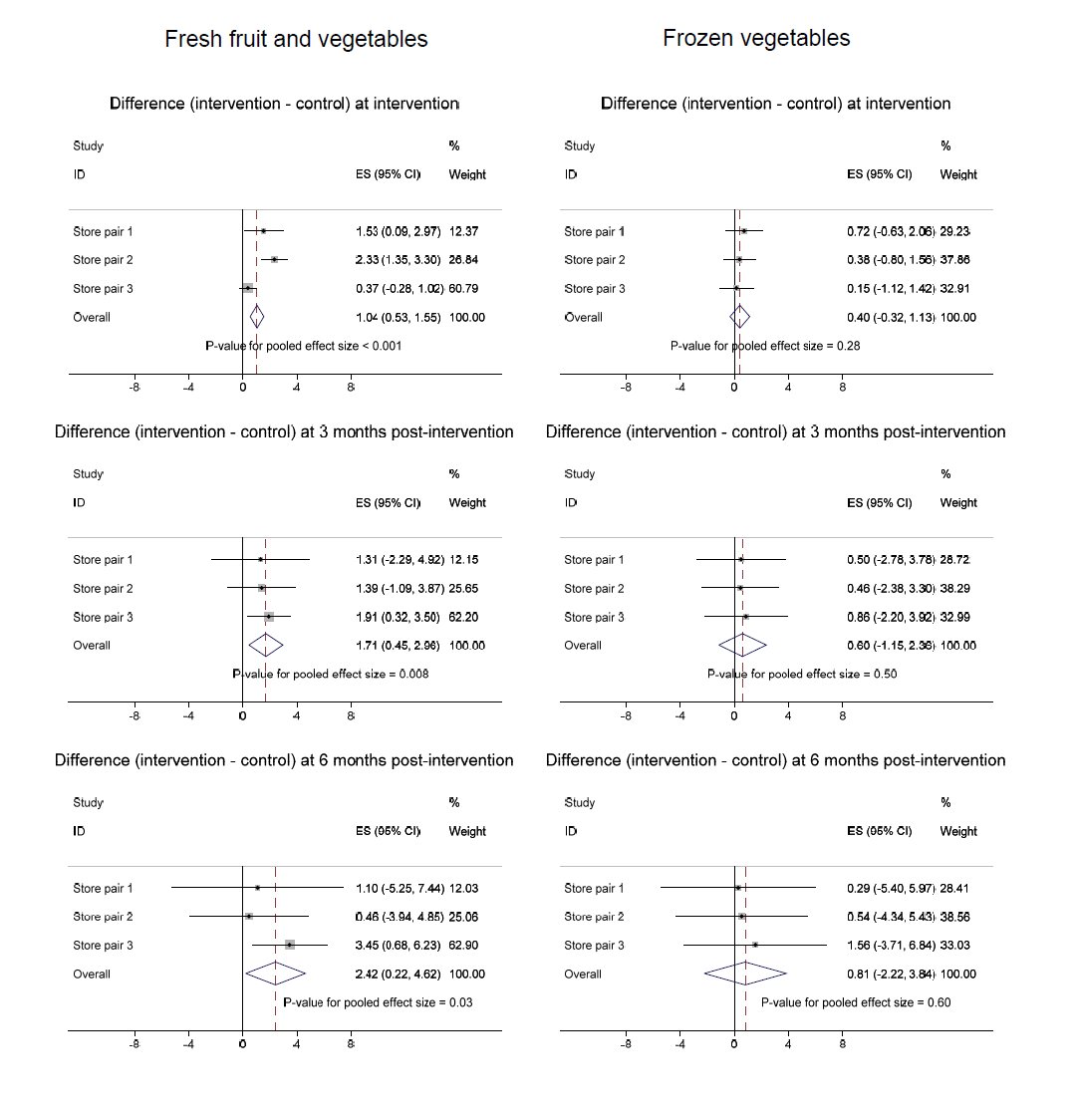 Figure 1b Meta-analysis of total sales of confectionery and intervention checkout items by store status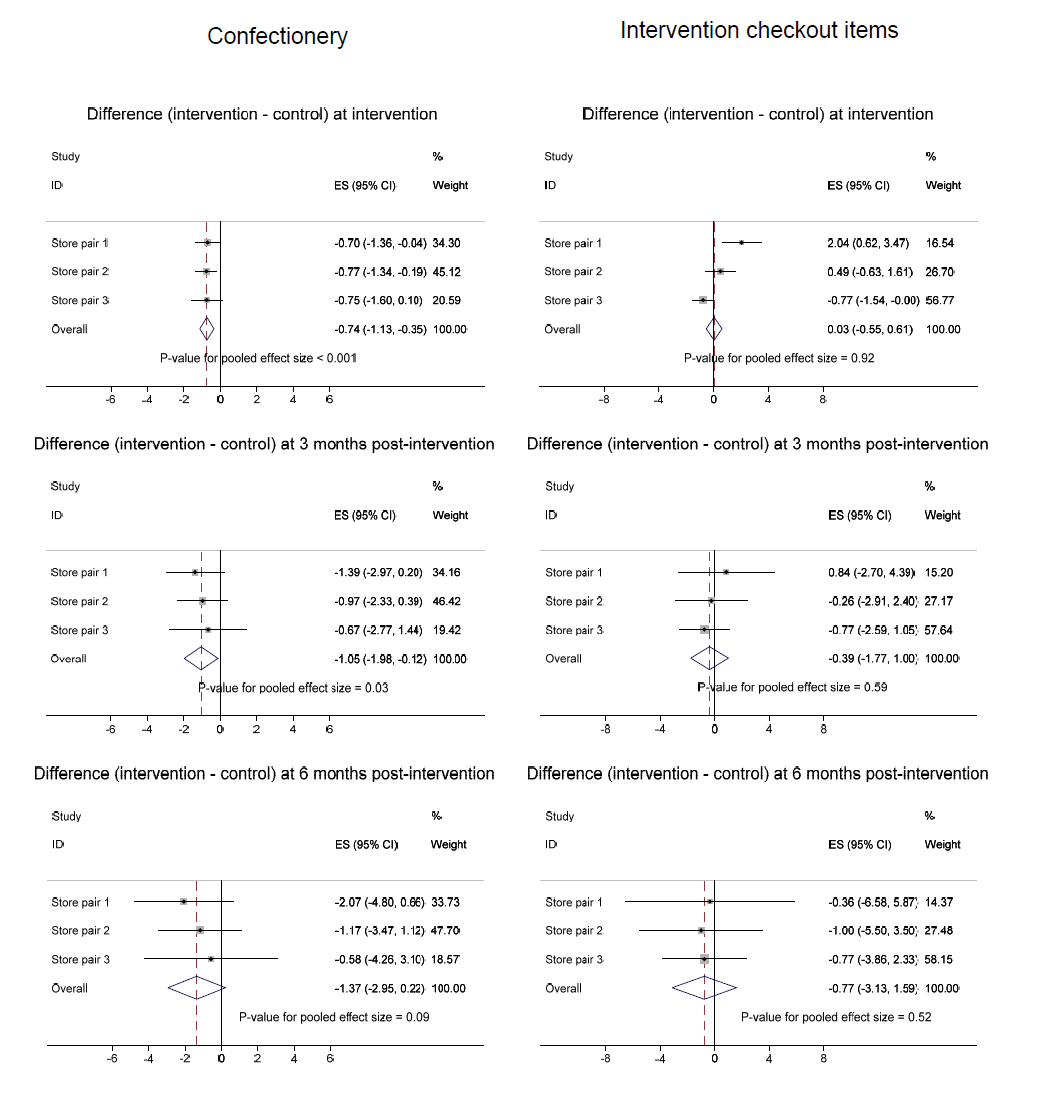 Figure 2 Modelled proportion of women purchasing food items in intervention and control stores  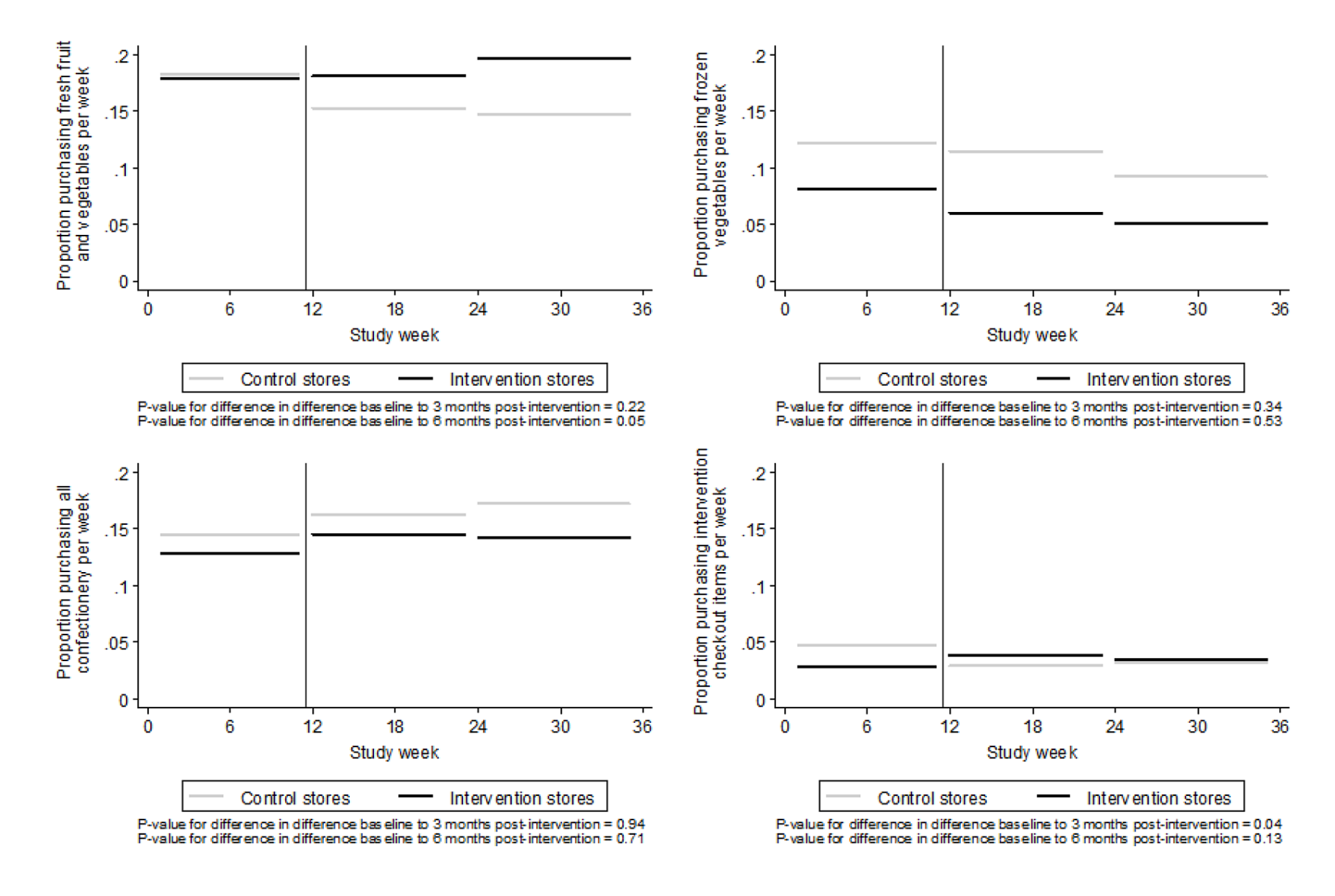 CharacteristicTotal(n = 150)Control(n = 88)Intervention (n = 62)P-valueAge (years), median (IQR)36.2 (31.4, 41.1)36.1 (31.4, 40.9)36.4 (31.3, 41.8)0.85White ethnicity, % (n)91% (137)91% (80)92% (57)0.83Married, % (n)43% (64)42% (37)44% (27)0.56Low education (no qualifications beyond age 16), % (n)59% (87)56% (49)62% (38)0.93Most deprived half of neighbourhood deprivation (IMD), % (n)79% (118)82% (72)74% (46)0.26Paid employment, % (n)46% (68)49% (43)41% (25)0.34Most groceries from collaborating chain supermarket, % (n)44% (66)44% (39)44% (27)0.93Pounds (£) spent on food per week, median (IQR)75 (50, 100)73 (50, 98)80 (50, 100)0.23Provided data about child aged 2-6 years, % (n)44% (66)43% (38)45% (28)0.81Unadjusted*Unadjusted*Unadjusted*Unadjusted*Adjusted†Adjusted†Adjusted†Adjusted†OutcomeBeta (95% CI)P-valuenBeta (95% CI)P-valuenBaseline to 3 month follow-up Women’s diet quality score (SDs)0.29(0.01,0.57)0.041380.26(-0.01,0.54)0.06132Children’s diet quality score (SDs)0.19(-0.24,0.62)0.39650.15(-0.28,0.59)0.4963Women’s fruit and vegetable (portions per day)0.31(-0.40,1.02)0.391360.14(-0.56,0.85)0.69130Women’s confectionery (times per week)-0.34(-1.04,0.35)0.33136-0.27(-0.98,0.45)0.46130Baseline to 6 month follow-up Women’s diet quality score (SDs)0.10(-0.16,0.36)0.451250.10(-0.17,0.37)0.48119Children’s diet quality score (SDs)0.13(-0.27,0.52)0.52550.07(-0.32,0.46)0.7153Women’s fruit and vegetable (portions per day)0.64(-0.21,1.50)0.141280.50(-0.33,1.34)0.23122Women’s confectionery (times per week)0.32(-0.56,1.19)0.471270.29(-0.62,1.20)0.54121